         Wendover Arm Trust                        25th September 2020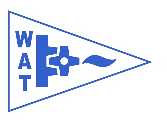                                     Operations Report  Website: - http://wendoverarmtrust.co.uk/  OverviewA very productive two-week work party! The weather was on our side again and helped with our focus on block and brick work at Bridge 4 and at Whitehouses. 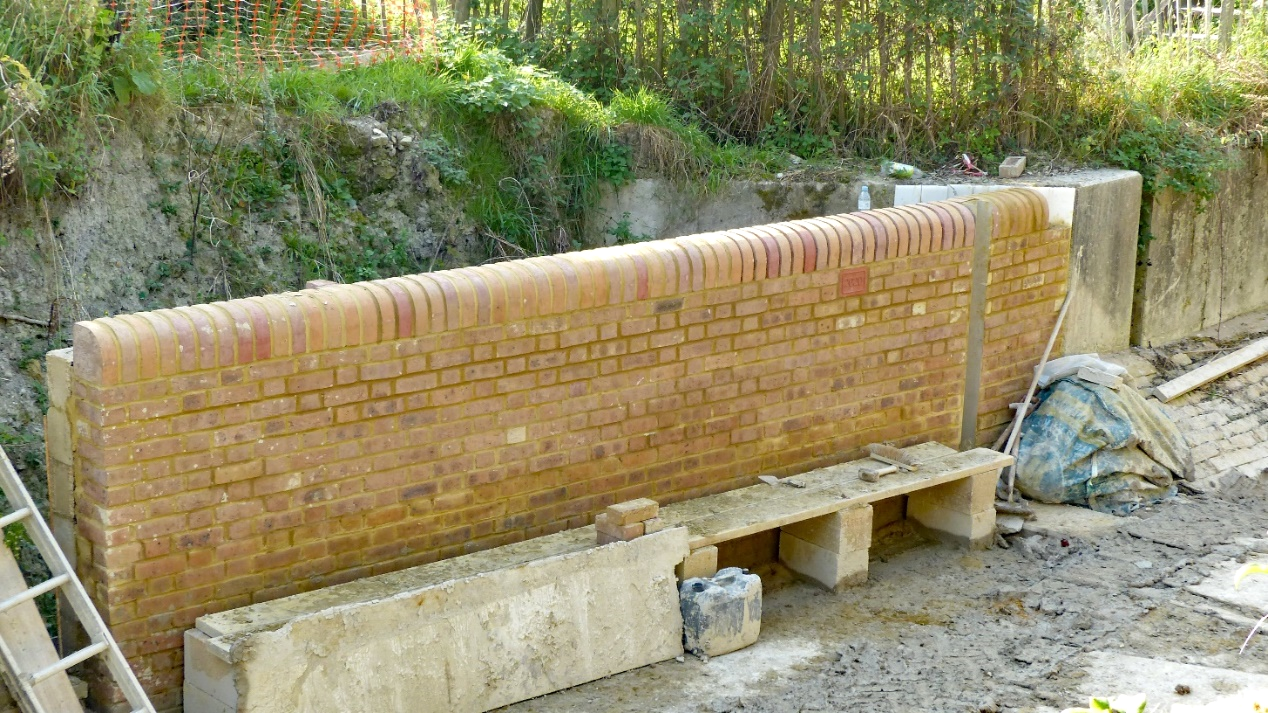 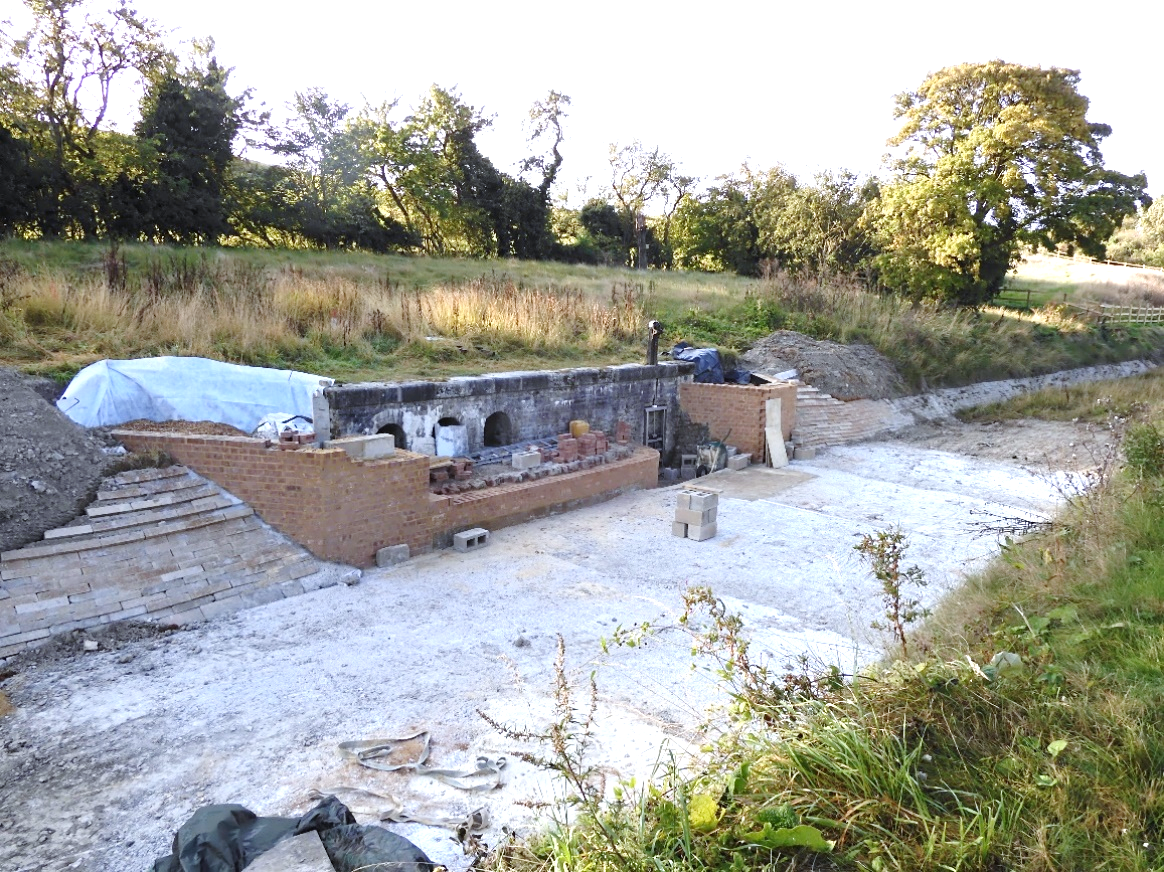 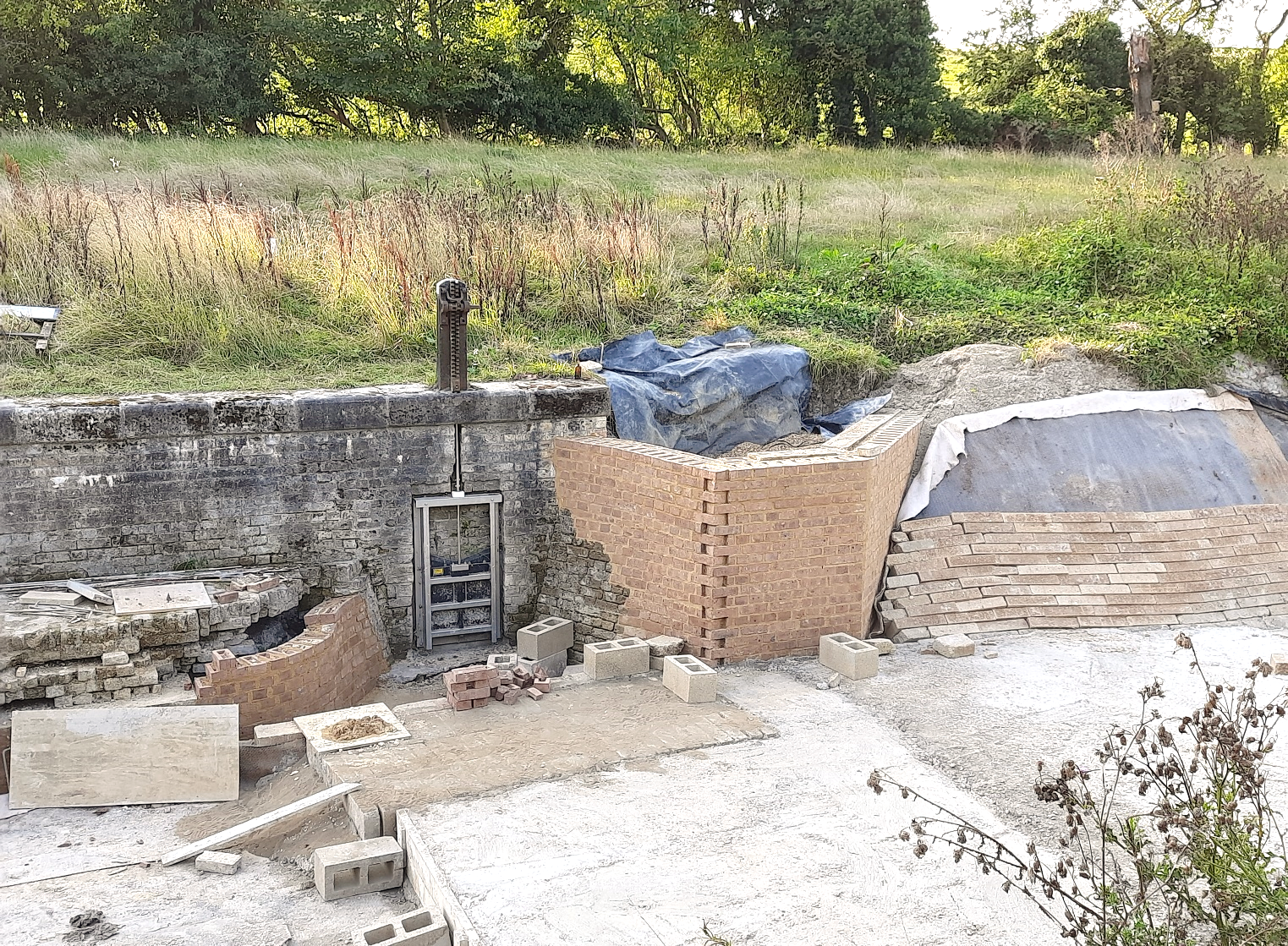 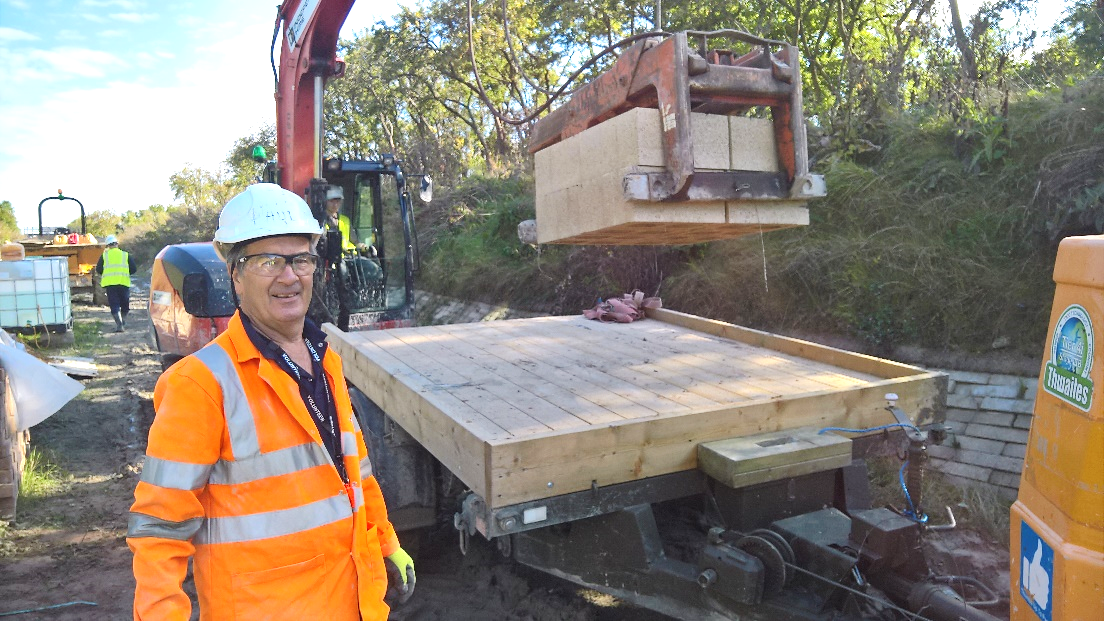 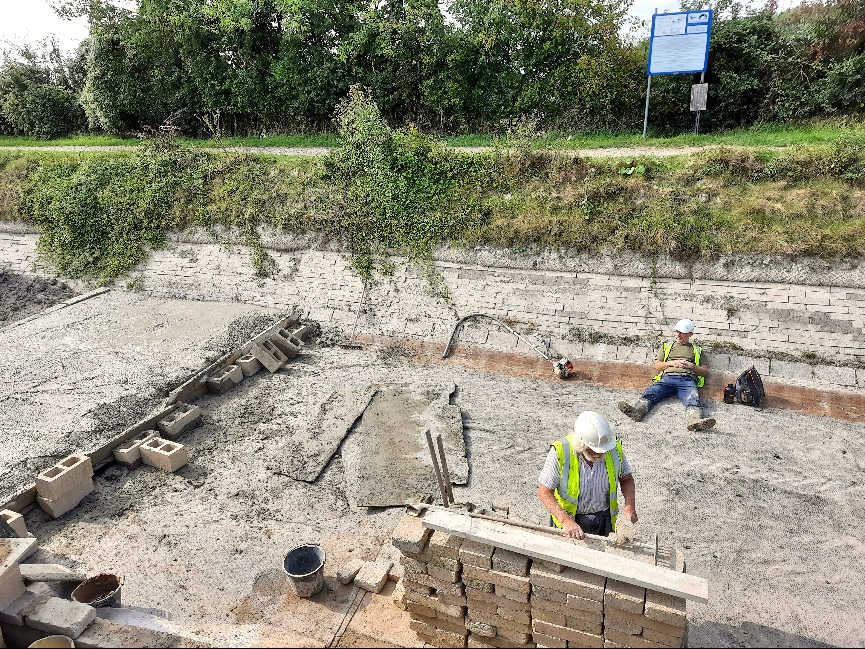 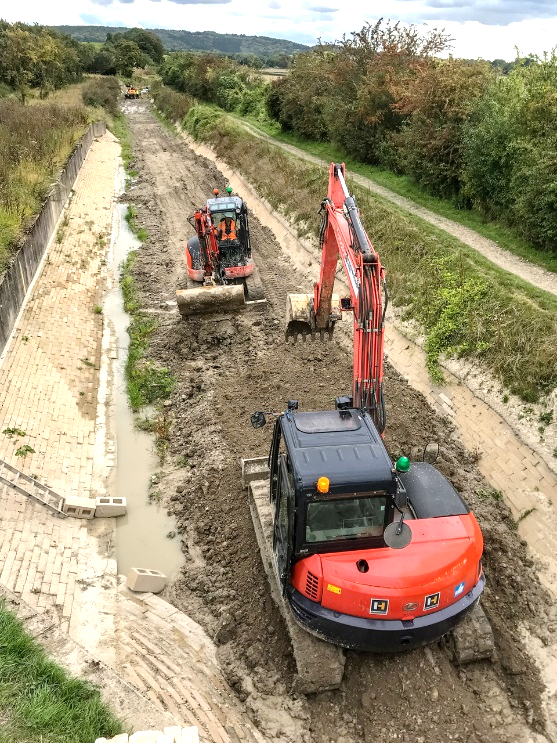 At the end of the two weeks all the remaining heavy materials and tools were moved back to bridge 4 in case wet weather makes it impossible to get excavator and dumpers back to the site in October.SubgroupsTwo new working teams/subgroups have been set up, both reporting to the Operations Director. One of these is the Environmental group and the other is the Domestic Tip excavation group.Environmental Group RemitAdvise and actively manage activities that drive a positive net environmental gain during the restoration of the canal.Provide informed opinion on environmental legislation and issues relating to the restoration.Develop and actively manage an action plan for the protection of wildlife, working closely with the Operations team, during the restoration.Promote the environmental benefits of the canal restoration to the public, our sponsors, and stakeholders.Domestic Tip ExcavationAs many of you know, there is a historic Council domestic waste tip in the bed of the canal at Little Tring.  This has been a headache for the Wendover Arm Trust for many years, but we have a made a breakthrough in being able to clear this area. A new team has been formed to handle the clearing of the domestic tip. As part of the tip area clearance we are having to deal with an active Badger sett. We have found a reputable company to advise and handle the licensing aspects of dealing with this protected species. Further information on the Tip clearance will appear in next month’s Operations report.Tony BardwellOperations Director                                                                                                    